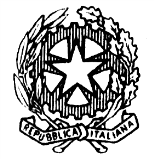 TRIBUNALE DI NOCERA INFERIOREUDIENZA DEL 23.02.2023 ore 09.00 e ss.Giudice: Dott. Federico NOSCHESE ORDINE DI CHIAMATA DEI PROCESSII° Fascia ore 09:00 – 09:30  (RGT n. 1199-19) – RGNR n. 3197-18  (RGT n. 1537/20) – RGNR n. 4397/18  RGT n. 33-23 – RGNR n. 3933-21  RGT n. 117-23 – RGNR n. 2160-22  RGT n. 118-23 – RGNR n. 4565-21  (RGT n. 119-23) – RGNR n. 4828-21  (RGT n. 1913-20) – RGNR n. 5073-16  RGT n. 1046-22 – RGNR n. 1161-21  ore:09:30  RGT n. 806-22 – RGNR n. 4874-21II° Fascia ore 09:30 – 10:30  (RGT n 1205-19) – RGNR n. 2326-18  (RGT n 1200-19) – RGNR n. 944-18  (RGT n. 2256/19) - RGNR n. 2530/18  (RGT n. 1018-20) – RGNR n. 3713-19  RGT n. 508-22 – RGNR n. 1950-19  (RGT n. 150-19)- RGNR n. 2323-18  (RGT n 1198-19) – RGNR n. 5447-17  N. 2022/195 SIGE  (RGT n. 6-21) – RGNR n. 10720-15   (RGT n. 471-17) – RGNR n. 337-15  (RGT 2251-19) – RGNR n. 986-16  RGT n. 80-22 – RGNR n. 2293-16  (RGT n. 1052-20) – RGNR n. 8083-15  (RGT n. 1953-19) - RGNR n. 3080/16  (RGT. n. 1659/18) – RGNR n. 230-17  (RGT n. 1341-20) – RGNR n. 3970-19  (RGT n. 2361/18) – RGNR n. 2985/19III° Fascia ore 10:30 – 14:00  RGT n. 138-22 – RGNR n. 3328-20  (RGT n 1892-19) – RGNR n. 6043-17  (RGT n 1206-19) – RGNR n. 3830-18  RGT n. 729-22 – RGNR n. 1553-19  (RGT n. 30-22) – RGNR n. 6053-20  (RGT n. 2566-19) – RGNR n. 1223-19  RGT n. 1202-21 – RGNR n. 2230-17 (RGT n. 2390-19) – RGNR n. 2682-19  RGT n. 834-21 – RGNR n. 3231-20 (RGT n. 764-18) – RGNR n. 2925-16IV° Fascia ore 15:00 (RGT n. 1692-20) – RGNR n. 2939-19 ore 15:00